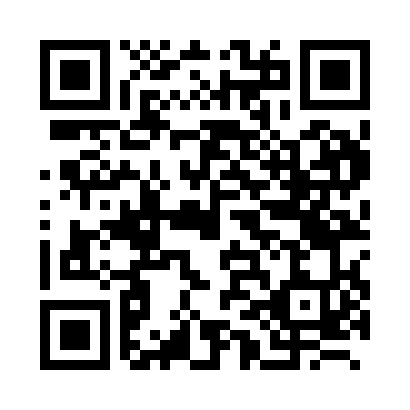 Prayer times for Valencia, VenezuelaWed 1 May 2024 - Fri 31 May 2024High Latitude Method: NonePrayer Calculation Method: Muslim World LeagueAsar Calculation Method: ShafiPrayer times provided by https://www.salahtimes.comDateDayFajrSunriseDhuhrAsrMaghribIsha1Wed5:016:1412:293:436:447:532Thu5:016:1412:293:436:447:533Fri5:006:1412:293:446:447:534Sat5:006:1312:293:446:447:545Sun4:596:1312:293:456:447:546Mon4:596:1312:293:456:457:547Tue4:586:1212:293:466:457:548Wed4:586:1212:283:466:457:559Thu4:586:1212:283:476:457:5510Fri4:576:1212:283:476:457:5511Sat4:576:1112:283:476:457:5612Sun4:576:1112:283:486:467:5613Mon4:566:1112:283:486:467:5614Tue4:566:1112:283:496:467:5715Wed4:566:1112:283:496:467:5716Thu4:556:1012:283:496:467:5717Fri4:556:1012:283:506:477:5818Sat4:556:1012:283:506:477:5819Sun4:546:1012:293:516:477:5820Mon4:546:1012:293:516:477:5921Tue4:546:1012:293:516:487:5922Wed4:546:1012:293:526:487:5923Thu4:546:1012:293:526:488:0024Fri4:536:1012:293:526:488:0025Sat4:536:1012:293:536:498:0026Sun4:536:0912:293:536:498:0127Mon4:536:0912:293:546:498:0128Tue4:536:0912:293:546:498:0129Wed4:536:0912:303:546:508:0230Thu4:536:0912:303:556:508:0231Fri4:536:0912:303:556:508:02